2Պատ.21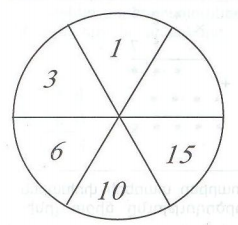 պատ.10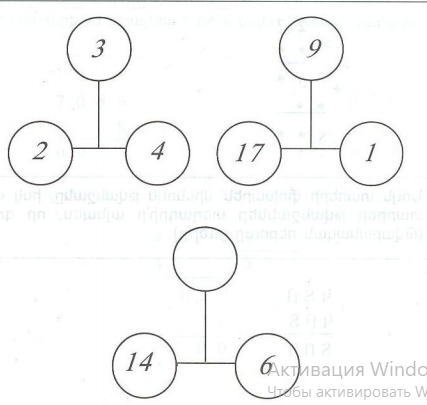 4․ Ալեն 75  16 քայլ  12մԱրեն75+5=80 15քայլ  12մ9998-101=7Պատ.897S=VxT =63x4=252S=564-252=312 V=S:T=312:4=78Պատ.78658292437129805309207173051492742984623391206 12914    143    96140111770605210113391211744814188Փաթեթ93788456150431760000051428709805465739567193829375421185962879245321550064951237542147072582020